Załącznik III.2 Koło kompetencji - wiedzaKoło kompetencji - wiedza – I etap edukacyjny (w ramki wpisujemy zapisy z ramowego programu)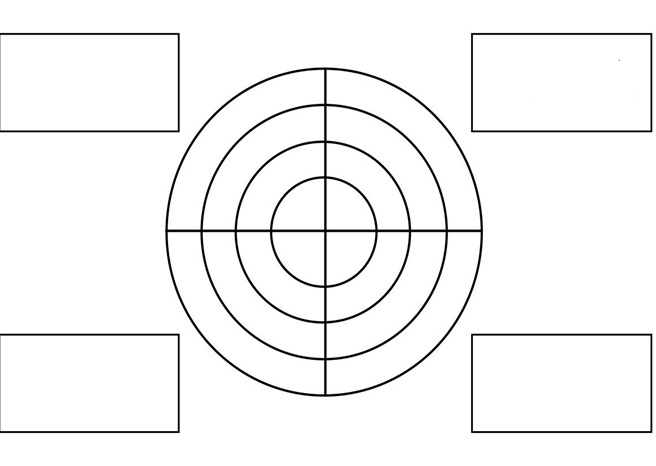 Źródło: opracowanie własne